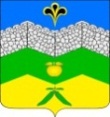   администрация адагумского сельского поселения крымского района                           ПОСТАНОВЛЕНИЕот 26.06.2019 г.	             № 93                                                               хутор  АдагумОб утверждении требований к формированию, утверждению и ведению плана-графика закупок товаров, работ, услуг для обеспечения муниципальных нужд, а также  требований к форме плана-графика закупок товаров, работ, услугРуководствуясь надзорным актом Крымской межрайонной прокуратуры от 30 апреля 2019 года № 7-02-2019/1400, в целях приведения нормативно-правового акта администрации Адагумского сельского поселения в соответствие с действующим федеральным законодательством о контрактной системе в сфере закупок для государственных и муниципальных нужд в соответствии с требованиями Федерального закона от 05 апреля 2013 года № 44-ФЗ «О контрактной системе в сфере закупок товаров, работ, услуг для обеспечения государственных и муниципальных нужд», постановления Правительства Российской Федерации от 5 июня 2015 года N 554 «О требованиях к формированию, утверждению и ведению плана-графика закупок товаров, работ, услуг для обеспечения нужд субъекта Российской Федерации и муниципальных нужд, а также о требованиях к форме плана-графика закупок товаров, работ, услуг», в соответствии со ст. 31. Устава Адагумского сельского поселения Крымского района п о с т а н о в л я ю:1. Утвердить:Требования к формированию, утверждению и ведению плана-графика закупок товаров, работ, услуг для обеспечения муниципальных нужд (Приложение 1);Требования к форме плана-графика закупок товаров, работ, услуг. (Приложение 2).2. Постановление администрации Адагумского сельского поселения Крымского района от 14 декабря 2015 года № 319 «О требованиях к формированию, утверждению и ведению плана-графика закупок товаров, работ, услуг для обеспечения муниципальных нужд, а также о требованиях к форме плана-графика закупок товаров, работ, услуг» признать утратившим силу. 2. Ведущему специалисту администрации Адагумского сельского поселения Крымского района Е.Г.Медведевой обнародовать настоящее постановление и разместить на официальном сайте администрации Адагумского сельского поселения Крымского района в сети «Интернет».3. Постановление вступает в силу со дня официального обнародования.Глава Адагумского сельского поселения     Крымского района                                                                         П.Д. БагмутПриложение № 1УтвержденоПостановлением  администрацииАдагумского сельского поселенияКрымского районаот «26» июня 2019 г. № 93Требования
к формированию, утверждению и ведению плана-графика закупок товаров, работ, услуг для обеспечения муниципальных нужд1. Настоящие требования устанавливают требования к формированию, утверждению и ведению плана-графика закупок товаров, работ, услуг для обеспечения муниципальных нужд (далее - закупки) в соответствии с Федеральным законом от 5 апреля 2013 года № 44-ФЗ «О контрактной системе в сфере закупок товаров, работ, услуг для обеспечения государственных и муниципальных нужд» (далее - Федеральный закон).2. Порядок формирования, утверждения и ведения плана-графика закупок, устанавливаемый местной администрацией с учетом настоящих требований, в течение 3 дней со дня их утверждения подлежит размещению в единой информационной системе в сфере закупок.3. Планы-графики закупок утверждаются в течение 10 рабочих дней следующими заказчиками:1) муниципальными заказчиками, действующими от имени муниципального образования, - со дня доведения до соответствующего муниципального заказчика объема прав в денежном выражении на принятие и (или) исполнение обязательств в соответствии с бюджетным законодательством Российской Федерации;2) бюджетными учреждениями, созданными муниципальным образованием, за исключением закупок, осуществляемых в соответствии с частями 2 и 6 статьи 15 Федерального закона, - со дня утверждения планов финансово-хозяйственной деятельности;2.1) муниципальными унитарными предприятиями, имущество которых принадлежит на праве собственности муниципальному образованию, за исключением закупок, осуществляемых в соответствии с частями 2.1 и 6 статьи 15 Федерального закона, со дня утверждения плана (программы) финансово-хозяйственной деятельности унитарного предприятия;3) автономными учреждениями, созданными муниципальным образованием, в случае, предусмотренном частью 4 статьи 15 Федерального закона, - со дня заключения соглашения о предоставлении субсидии на осуществление капитальных вложений в объекты капитального строительства муниципальной собственности или приобретение объектов недвижимого имущества в муниципальную собственность (далее - субсидии). При этом в план-график закупок включаются только закупки, которые планируется осуществлять за счет субсидий;г) бюджетными, автономными учреждениями, созданными муниципальным образованием, муниципальными унитарными предприятиями, осуществляющими закупки в рамках переданных им органами местного самоуправления полномочий муниципального заказчика по заключению и исполнению от имени муниципальных образований муниципальных контрактов от лица указанных органов, в случаях, предусмотренных частью 6 статьи 15 Федерального закона, - со дня доведения на соответствующий лицевой счет по переданным полномочиям объема прав в денежном выражении на принятие и (или) исполнение обязательств в соответствии с бюджетным законодательством Российской Федерации.4. Планы-графики закупок формируются заказчиками, указанными в пункте 3 настоящих требований, ежегодно на очередной финансовый год в соответствии с планом закупок по форме, установленной Постановлением Правительства Российской Федерации от 5 июня 2015 года N 554 "О требованиях к формированию, утверждению и ведению плана-графика закупок товаров, работ, услуг для обеспечения нужд субъекта Российской Федерации и муниципальных нужд, а также о требованиях к форме плана-графика закупок товаров, работ, услуг", с учетом следующих положений:1) заказчики, указанные в подпункте 1 пункта 3 настоящих требований:формируют планы-графики закупок после внесения проекта решения о бюджете на рассмотрение представительного органа муниципального образования в сроки, установленные главными распорядителями средств бюджета Краснодарского края, органами управления территориальными государственными внебюджетными фондами, но не позднее 1 декабря текущего года;утверждают сформированные планы-графики закупок после их уточнения (при необходимости) и доведения до соответствующего государственного заказчика объема прав в денежном выражении на принятие и (или) исполнение обязательств в соответствии с бюджетным законодательством Российской Федерации;2) заказчики, указанные в подпункте 2 пункта 3 настоящих требований:формируют планы-графики закупок после внесения проекта решения о бюджете на рассмотрение представительного органа муниципального образования в сроки, установленные органами, осуществляющими функции и полномочия их учредителя, но не позднее 1 декабря текущего года;утверждают планы-графики закупок после их уточнения (при необходимости) и утверждения планов финансово-хозяйственной деятельности;2.1) заказчики, указанные в подпункте 2.1 пункта 3 настоящих требований:формируют планы-графики закупок при планировании в соответствии с законодательством Российской Федерации их финансово-хозяйственной деятельности;уточняют при необходимости планы-графики закупок, после их уточнения и утверждения плана (программы) финансово-хозяйственной деятельности предприятия утверждают планы-графики закупок в срок, установленный пунктом 3 настоящих требований;3) заказчики, указанные в подпункте 3 пункта 3 настоящих требований:формируют планы-графики закупок после внесения проекта решения о бюджете на рассмотрение представительного органа муниципального образования;утверждают планы-графики закупок после их уточнения (при необходимости) и заключения соглашений о предоставлении субсидий;4) заказчики, указанные в подпункте 4 пункта 3 настоящих требований:формируют планы-графики закупок после внесения проекта решения о бюджете на рассмотрение представительного органа муниципального образования;утверждают планы-графики закупок после их уточнения (при необходимости) и заключения соглашений о передаче указанным юридическим лицам соответствующими муниципальными органами, являющимися муниципальными заказчиками, полномочий муниципального заказчика на заключение и исполнение муниципальных контрактов от лица указанных органов.5. Формирование, утверждение и ведение планов-графиков закупок заказчиками, указанными в подпункте 4 пункта 3 настоящих требований, осуществляется от лица соответствующих органов местного самоуправления, передавших таким заказчикам свои полномочия. 6. В план-график закупок включается перечень товаров, работ, услуг, закупка которых осуществляется путем применения способов определения поставщика (подрядчика, исполнителя), установленных частью 2 статьи 24 Федерального закона, у единственного поставщика (подрядчика, исполнителя), а также путем применения способа определения поставщика (подрядчика, исполнителя), устанавливаемого Правительством Российской Федерации в соответствии со статьей 111 Федерального закона.7. В случае если определение поставщиков (подрядчиков, исполнителей) для заказчиков, указанных в пункте 3 настоящих требований, осуществляется уполномоченным органом или уполномоченным учреждением, определенными решениями о создании таких уполномоченных органов, уполномоченных учреждений или решениями о наделении их полномочиями в соответствии со статьей 26 Федерального закона, то формирование планов-графиков закупок осуществляется с учетом порядка взаимодействия указанных заказчиков с уполномоченным органом, уполномоченным учреждением. 8. В план-график закупок включается информация о закупках, об осуществлении которых размещаются извещения либо направляются приглашения принять участие в определении поставщика (подрядчика, исполнителя) в установленных Федеральным законом случаях в течение года, на который утвержден план-график закупок, а также о закупках у единственного поставщика (подрядчика, исполнителя), контракты с которым планируются к заключению в течение года, на который утвержден план-график закупок. 9. В случае если период осуществления закупки, включаемой в план-график закупок заказчиков, указанных в пункте 3 настоящих требований, в соответствии с бюджетным законодательством Российской Федерации превышает срок, на который утверждается план-график закупок, в план-график закупок также включаются сведения о закупке на весь срок исполнения контракта.10. Заказчики, указанные в пункте 3 настоящих требований, ведут планы-графики закупок в соответствии с положениями Федерального закона и настоящими требованиями. Внесение изменений в планы-графики закупок осуществляется в случае внесения изменений в план закупок, а также в следующих случаях:а) изменение объема и (или) стоимости планируемых к приобретению товаров, работ, услуг, выявленное в результате подготовки к осуществлению закупки, вследствие чего поставка товаров, выполнение работ, оказание услуг в соответствии с начальной (максимальной) ценой контракта, предусмотренной планом-графиком закупок, становится невозможной;б) изменение планируемой даты начала осуществления закупки, сроков и (или) периодичности приобретения товаров, выполнения работ, оказания услуг, способа определения поставщика (подрядчика, исполнителя), этапов оплаты и (или) размера аванса, срока исполнения контракта;в) отмена заказчиком закупки, предусмотренной планом-графиком закупок;г) образовавшаяся экономия от использования в текущем финансовом году бюджетных ассигнований в соответствии с законодательством Российской Федерации;д) выдача предписания органами контроля, определенными статьей 99 Федерального закона, в том числе об аннулировании процедуры определения поставщиков (подрядчиков, исполнителей);е) реализация решения, принятого заказчиком по итогам обязательного общественного обсуждения закупки;ж) возникновение обстоятельств, предвидеть которые на дату утверждения плана-графика закупок было невозможно.11. Внесение изменений в план-график закупок по каждому объекту закупки может осуществляться не позднее чем за 10 дней до дня размещения в единой информационной системе в сфере закупок извещения об осуществлении соответствующей закупки или направления приглашения принять участие в определении поставщика (подрядчика, исполнителя) закрытым способом, за исключением случаев, указанных в пунктах 12-12.2 настоящих требований, но не ранее размещения внесенных изменений в единой информационной системе в сфере закупок в соответствии с частью 15 статьи 21 Федерального закона.12. Внесение изменений в план-график закупок по каждому объекту закупки может осуществляться не позднее чем за 10 дней до дня размещения в единой информационной системе в сфере закупок извещения об осуществлении соответствующей закупки или направления приглашения принять участие в определении поставщика (подрядчика, исполнителя) закрытым способом, за исключением случаев, указанных в пунктах 12-12.2 настоящих требований, но не ранее размещения внесенных изменений в единой информационной системе в сфере закупок в соответствии с частью 15 статьи 21 Федерального закона.12.1. В случае осуществления закупок в соответствии с частями 2, 4-6 статьи 55, частью 4 статьи 55.1, частью 4 статьи 71, частью 4 статьи 79, частью 2 статьи 82.6, частью 19 статьи 83, частью 27 статьи 83.1 и частью 1 статьи 93 Федерального закона, за исключением случая, указанного в пункте 12 настоящих требований, внесение изменений в план-график закупок по каждому такому объекту закупки может осуществляться не позднее чем за один день до дня размещения в единой информационной системе в сфере закупок извещения об осуществлении соответствующей закупки или направления приглашения принять участие в определении поставщика (подрядчика, исполнителя) закрытым способом.12.2. B случае если в соответствии с Федеральным законом не предусмотрено размещение извещения об осуществлении закупки или направление приглашения принять участие в определении поставщика (подрядчика, исполнителя), внесение изменений в план-график по каждому такому объекту закупки может осуществляться не позднее чем за один день до дня заключения контракта.13. План-график закупок содержит приложения, содержащие обоснования в отношении каждого объекта закупки, подготовленные в порядке, установленном Постановлением Правительства Российской Федерации от 5 июня 2015 года  № 555 «Об установлении порядка обоснования закупок товаров, работ и услуг для обеспечения государственных и муниципальных нужд и форм такого обоснования», в том числе:обоснование начальной (максимальной) цены контракта или цены контракта, заключаемого с единственным поставщиком (подрядчиком, исполнителем), определяемых в соответствии со статьей 22 Федерального закона, с указанием включенных в объект закупки количества и единиц измерения товаров, работ, услуг (при наличии);обоснование способа определения поставщика (подрядчика, исполнителя) в соответствии с главой 3 Федерального закона, в том числе дополнительные требования к участникам закупки (при наличии таких требований), установленные в соответствии с частью 2 статьи 31 Федерального закона. 14. Информация, включаемая в план-график закупок, должна соответствовать показателям плана закупок, в том числе:1) соответствие включаемых в план-график закупок идентификационных кодов закупок идентификационному коду закупки, включенному в план закупок;2) соответствие включаемой в план-график закупок информации о начальных (максимальных) ценах контрактов, ценах контрактов, заключаемых с единственным поставщиком (подрядчиком, исполнителем), и об объемах финансового обеспечения (планируемых платежей) для осуществления закупок на соответствующий финансовый год включенной в план закупок информации об объеме финансового обеспечения (планируемых платежей) для осуществления закупки на соответствующий финансовый год.15. Утвержденный заказчиком план-график закупок и внесенные в него изменения подлежат размещению в единой информационной системе в течение трех рабочих дней с даты утверждения или изменения плана-графика закупок.Приложение № 2УтвержденоПостановлением  администрацииАдагумского сельского поселенияКрымского районаот  26.06.2019 г. № 93Требования к форме плана-графика закупок товаров, работ, услуг1. План-график закупок товаров, работ, услуг для обеспечения муниципальных нужд (далее - закупки) представляет собой единый документ, форма которого включает в том числе следующие сведения:а) полное наименование, место нахождения, телефон и адрес электронной почты муниципального заказчика, действующего от имени муниципального образования (далее - муниципальный заказчик), или юридического лица, осуществляющего формирование, утверждение и ведение плана-графика закупок;б) идентификационный номер налогоплательщика;в) код причины постановки на учет;г) код по Общероссийскому классификатору территорий муниципальных образований, идентифицирующий муниципальное образование;д) код по Общероссийскому классификатору предприятий и организаций;е) код по Общероссийскому классификатору организационно-правовых форм;ж) в отношении плана-графика закупок, содержащего информацию о закупках, осуществляемых в рамках переданных бюджетному, автономному учреждению или муниципальному унитарному предприятию органом местного самоуправления, являющимися муниципальными заказчиками, своих полномочий муниципального заказчика по заключению и исполнению от лица указанных органов муниципальных контрактов, - полное наименование, место нахождения, телефон и адрес электронной почты указанных учреждения или предприятия с указанием кода по Общероссийскому классификатору территорий муниципальных образований, идентифицирующего муниципальное образование, на территории которого расположено муниципальное бюджетное, автономное учреждение или муниципальное унитарное предприятие;з) совокупный годовой объем закупок (справочно);и) таблица, содержащая, в том числе следующую информацию с учетом особенностей, предусмотренных пунктом 2 настоящих требований:идентификационный код закупки, сформированный в соответствии со статьей 23 Федерального закона "О контрактной системе в сфере закупок товаров, работ, услуг для обеспечения государственных и муниципальных нужд" (далее - Федеральный закон);наименование объекта закупки (в случае, если при осуществлении закупки выделяются лоты, в плане-графике закупок объект закупки указывается раздельно по каждому лоту);начальная (максимальная) цена контракта, цена контракта, заключаемого с единственным поставщиком (подрядчиком, исполнителем), сформированная в соответствии со статьей 22 Федерального закона (в случае, если при заключении контракта на выполнение работ по техническому обслуживанию и (или) ремонту техники, оборудования, оказанию услуг связи, юридических услуг, медицинских услуг, образовательных услуг, услуг общественного питания, услуг переводчика, услуг по перевозкам грузов, пассажиров и багажа, гостиничных услуг и услуг по проведению оценки невозможно определить объем подлежащих выполнению таких работ (услуг), указываются также цена запасных частей или каждой запасной части к технике, оборудованию, цена единицы работы или услуги). В случае установления Правительством Российской Федерации особенностей осуществления конкретной закупки и (или) дополнительных условий исполнения контракта в соответствии со статьей 111 Федерального закона указывается формула цены без указания начальной (максимальной) цены контракта (в случае если начальная (максимальная) цена не указана);размер аванса (если предусмотрена выплата аванса);этапы оплаты (суммы планируемых платежей) на текущий финансовый год, если исполнение контракта и его оплата предусмотрены поэтапно (в случае, если период осуществления закупки, включаемой в план-график закупок государственного заказчика в соответствии с бюджетным законодательством Российской Федерации либо в план-график закупок бюджетного, автономного учреждения, созданного муниципальным образованием,  муниципального унитарного предприятия, превышает срок, на который утверждается план-график закупок, указываются сумма по годам планового периода, а также общая сумма планируемых платежей за пределами планового периода);описание объекта закупки, которое может включать в том числе его функциональные, технические и качественные характеристики, эксплуатационные характеристики (при необходимости), позволяющие идентифицировать предмет контракта с учетом положений статьи 33 Федерального закона, включая информацию о применении критерия стоимости жизненного цикла товара или созданного в результате выполнения работы объекта (в случае применения указанного критерия) при определении поставщика (подрядчика, исполнителя), а в случае закупки лекарственных средств - международные непатентованные наименования лекарственных средств или при отсутствии таких наименований - химические, группировочные наименования указываются в соответствии с наименованием из государственного реестра лекарственных средств;единица измерения объекта закупки и ее код по Общероссийскому классификатору единиц измерения (в случае, если объект закупки может быть количественно измерен);количество поставляемого товара, объем выполняемой работы, оказываемой услуги в соответствии с единицей измерения объекта закупки по коду Общероссийского классификатора единиц измерения (в случае, если объект закупки может быть количественно измерен). В случае если период осуществления закупки, включаемой в план-график закупок государственного заказчика в соответствии с бюджетным законодательством Российской Федерации либо в план-график закупок бюджетного, автономного учреждения, созданного муниципальным образованием, муниципального унитарного предприятия, превышает срок, на который утверждается план-график закупок, в него включаются общее количество поставляемого товара, объем выполняемой работы, оказываемой услуги в плановые периоды за пределами текущего финансового года, а также количество поставляемого товара, объем выполняемой работы, оказываемой услуги за пределами планового периода;периодичность или количество этапов поставки товаров, выполнения работ, оказания услуг (если контрактом предусмотрено его поэтапное исполнение, в плане-графике закупок указываются сроки исполнения отдельных этапов (месяц, год), если контрактом предусмотрена периодичность поставки товаров, выполнения работ, оказания услуг, в соответствующей графе плана-графика закупок указывается их периодичность - ежедневно, еженедельно, два раза в месяц, ежемесячно, ежеквартально, один раз в полгода и другая);размер обеспечения заявки на участие в закупке и размер обеспечения исполнения контракта;планируемый срок размещения извещения об осуществлении закупки, направления приглашения принять участие в определении поставщика (подрядчика, исполнителя), а в случае, если в соответствии с Федеральным законом не предусмотрено размещение извещения об осуществлении закупки или направление приглашения принять участие в определении поставщика (подрядчика, исполнителя), - планируемая дата заключения контракта (месяц, год);планируемый срок окончания исполнения контракта (месяц, год);способ определения поставщика (подрядчика, исполнителя);предоставляемые участникам закупки преимущества в соответствии со статьями 28 и 29 Федерального закона;информация об ограничениях, связанных с участием в закупке только субъектов малого предпринимательства и социально ориентированных некоммерческих организаций в соответствии со статьей 30 Федерального закона (при наличии таких ограничений);запреты на допуск товаров, работ, услуг при осуществлении закупок, а также ограничения и условия допуска в соответствии с требованиями, установленными статьей 14 Федерального закона;дополнительные требования к участникам закупки (при наличии таких требований) и обоснование таких требований;сведения об обязательном общественном обсуждении закупки товара, работы или услуги (номер и дата протокола, составленного по результатам общественного обсуждения закупки после размещения в единой информационной системе в сфере закупок планов закупок);сведения о банковском сопровождении контракта в случаях, установленных в соответствии со статьей 35 Федерального закона, или о казначейском сопровождении контракта (указываются банковское сопровождение (БС), казначейское сопровождение (КС), банковское или казначейское сопровождение (БС или КС) или слово "нет" соответственно);наименование уполномоченного органа или уполномоченного учреждения, осуществляющих определение поставщика (подрядчика, исполнителя), - в случае проведения централизованных закупок в соответствии со статьей 26 Федерального закона;наименование организатора совместного конкурса или аукциона - в случае проведения совместного конкурса или аукциона;дата, содержание и обоснование изменений, внесенных в утвержденный план-график закупок (при их наличии);к) дата утверждения плана-графика закупок, фамилия, имя, отчество (при наличии) лица, являющегося ответственным исполнителем плана-графика закупок, должность, фамилия, имя, отчество (при наличии) лица, утвердившего план-график закупок.2. В плане-графике закупок отдельными строками указываются:а) информация о закупках, которые планируется осуществлять в соответствии с пунктом 7 части 2 статьи 83, пунктом 3 части 2 статьи 83_1 и пунктами 4, 5, 23, 26, 33, 42 и 44 части 1 статьи 93 Федерального закона по каждому из следующих объектов закупки:лекарственные препараты, закупаемые в соответствии с пунктом 7 части 2 статьи 83, пунктом 3 части 2 статьи 83_1 Федерального закона;товары, работы или услуги на сумму, не превышающую 100 тыс. рублей (в случае заключения контракта в соответствии с пунктом 4 части 1 статьи 93 Федерального закона);товары, работы или услуги на сумму, не превышающую 400 тыс. рублей (в случае заключения контракта в соответствии с пунктом 5 части 1 статьи 93 Федерального закона);услуги, связанные с направлением работника в служебную командировку (в случае заключения контракта в соответствии с пунктом 26 части 1 статьи 93 Федерального закона), а также с участием в проведении фестивалей, концертов, представлений и подобных культурных мероприятий (в том числе гастролей) на основании приглашений на посещение указанных мероприятий;преподавательские услуги, оказываемые физическими лицами; услуги экскурсовода (гида), оказываемые физическими лицами;услуги по содержанию и ремонту одного или нескольких нежилых помещений, переданных в безвозмездное пользование или оперативное управление заказчику, услуги по водо-, тепло-, газо- и энергоснабжению, услуги по охране, услуги по вывозу бытовых отходов в случае, если такие услуги оказываются другому лицу или другим лицам, пользующимся нежилыми помещениями, находящимися в здании, в котором расположены помещения, переданные заказчику в безвозмездное пользование или оперативное управление;работы, связанные со сбором и обработкой первичных статистических данных при проведении на территории Российской Федерации федерального статистического наблюдения в соответствии с законодательством Российской Федерации об официальном статистическом учете, выполняемые физическими лицами (в случае заключения заказчиком контракта в соответствии с пунктом 42 части 1 статьи 93 Федерального закона);услуги по предоставлению права на доступ к информации, содержащейся в документальных, документографических, реферативных, полнотекстовых зарубежных базах данных и специализированных базах данных международных индексов научного цитирования (в случае заключения заказчиком контракта в соответствии с пунктом 44 части 1 статьи 93 Федерального закона).б) общая сумма начальных (максимальных) цен контрактов - в случае определения поставщика (подрядчика, исполнителя) путем проведения запроса котировок в соответствии со статьей 72 Федерального закона с указанием суммы планируемых платежей в текущем финансовом году и последующие годы (в отношении контрактов, обеспечение оплаты которых планируется за пределами текущего финансового года);в) объем финансового обеспечения для осуществления закупок в соответствии с планом-графиком закупок, указываемый как общая сумма начальных (максимальных) цен контрактов, цен контрактов, заключаемых с единственными поставщиками (подрядчиками, исполнителями), общая сумма планируемых платежей в текущем финансовом году и последующие годы (в отношении контрактов, обеспечение оплаты которых планируется за пределами текущего финансового года), детализированная на суммы по годам планируемых платежей.2.1. По закупкам, предусмотренным пунктом 2 настоящих требований, информация, предусмотренная абзацами пятым - двадцатым подпункта "и" пункта 1 настоящих требований, не указывается. В качестве наименования объекта и (или) объектов закупки указывается положение Федерального закона, являющееся основанием для осуществления закупок, в том числе у единственного поставщика (подрядчика, исполнителя), информация о которых включается в соответствии с пунктом 2 настоящих требований в план закупок одной строкой.3. В случае внесения изменений в план-график закупок по основаниям, предусмотренным подпунктом "г" пункта 10 требований к формированию, утверждению и ведению плана-графика закупок товаров, работ, услуг для обеспечения нужд субъекта Российской Федерации и муниципальных нужд, утвержденных постановлением Правительства Российской Федерации от 5 июня 2015 г. N 554 «О требованиях к формированию, утверждению и ведению плана-графика закупок товаров, работ, услуг для обеспечения нужд субъекта Российской Федерации и муниципальных нужд, а также о требованиях к форме плана-графика закупок товаров, работ, услуг», для обеспечения нужд субъекта Российской Федерации и муниципальных нужд, заказчики по итогам определения поставщика (подрядчика, исполнителя) уточняют информацию в графе «планируемые платежи» в соответствии с условиями заключенного контракта.4. По закупкам, включающим товары, работы, услуги, имеющие различные единицы измерения, информация о единицах измерения и количестве (объеме) закупаемых товаров, работ, услуг в план-график не вносится.5. Информация о закупках, необходимых для субъекта Российской Федерации и муниципальных нужд, если сведения о таких нуждах составляют государственную тайну, или о закупках, сведения о которых составляют государственную тайну, подлежит включению в приложение к плану-графику закупок на 20__ год, формируемое по форме плана-графика закупок на 20__ год, предусмотренной приложением к настоящим требованиям.Приложение к плану-графику закупок, указанное в абзаце первом настоящего пункта, формируется в порядке, установленном для формирования плана-графика закупок, с указанием грифа секретности в соответствии с требованиями законодательства Российской Федерации о защите государственной тайны и не размещается в единой информационной системе в сфере закупок в соответствии с частью 15 статьи 21 Федерального закона.6. Порядок включения дополнительных сведений в план-график закупок и форма плана-графика закупок, включающая дополнительные сведения, определяются муниципальным правовым актом местной администрации, устанавливающим дополнительные сведения.В случае определения высшим исполнительным органом государственной власти субъекта Российской Федерации (местной администрацией) формы плана-графика закупок в соответствии с настоящим пунктом следует соблюдать структуру (в том числе строк и граф) формы плана-графика закупок на 20__ год, предусмотренной приложением к настоящим требованиям. При этом применяемая форма может быть (при необходимости) дополнена иными строками и графами.